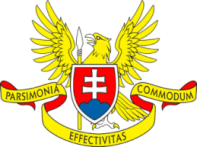 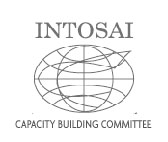 Annex 4 to the Report to GB November 2014Questionnaire regarding the peer review undertaken in 2011 – 2013 and/or planned/envisaged in 2014 - 2016:Name of the responding Supreme Audit InstitutionName of the responding Supreme Audit Institutione-mail contact for any possible additional enquiriese-mail contact for any possible additional enquiriesNoQuestionanswer/additional information1Name the reviewing Supreme Audit Institution(s). Indicate the peer review leader, if any. 2Time table of the peer review3Objective of the peer review4Topics of the peer review5Number of staff involved in the peer review :5from reviewed SAI5from reviewing SAI(s)6Number of work days spent at the peer review on site (at reviewed SAI premises (estimate – whole days per 8 hours/day)7Main peer review recommendation(s)8Impact onto the reviewed SAI9Follow up10What peer review documents (project, memorandum of understanding, report, and action plan etc.) were made? 11Any peer review documents available for publication on the CBC web site?If yes, please, attach them and send to the originator of this survey or provide a hyperlink where they can be accessed.12Peer review report was presented to...13Did/didn´t you use ISSAI 5600 for the peer review? Why?14Did/didn´t you use the ISSAI 5600 checklist for the peer review? Why?15Any additional comment regarding Peer Review Guide and Checklist (ISSAI 5600) or your experience to share with aim to improve the peer review process?  